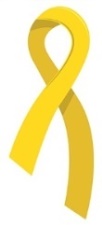 イエローリボンパートナーを募集します！　障害のある人もない人も共に暮らし、すべての人が参加できる社会をみんなでつくっていこう－－そんな取り組みのシンボルとして、日本障害フォーラム（JDF）では、障害者権利条約の考え方に基づいて、＜イエローリボン＞の普及を続けています。　このたび、JDFと＜イエローリボン＞の取り組みを応援する「イエローリボンパートナー」を募集します。＜イエローリボン＞の取り組みへのご協力をよろしくお願いします。　○イエローリボンパートナーは、一年更新の会費制会員制度です。　　　　個人会員　一年間　一口　3,000円　　　　団体会員　一年間　一口　10,000円　　　　※会費は、障害者権利条約の普及をはじめとするJDFの活動に役立てられます。　○パートナーは、JDFのイベント等に優先的に参加いただくことができます。例：イベント参加費の割引／ご招待、冊子・グッズの割引、JDFの活動に関する優先的な情報提供　など　○パートナーは、会員規程に基づき、その団体等が主催する活動の中で、　　イエローリボンをロゴマークとして使用いただくことができます。　　　　例：名刺、レターヘッド、ホームページなどへのロゴ利用　　　　　　イエローリボンを使用したグッズ、製品などの企画（団体会員）　　　　　　団体が提供するサービスのシンボルマークとしての使用（団体会員） など◆申込方法　下記申込書にご記入のうえ、事務局へお送りください。口座へのご入金を確認後、登録完了のご連絡をいたします。※お申込み、お問合せ先　日本障害フォーラム（JDF） TEL: 03-5273-0601  FAX: 03-5292-7630                        E-mail: jdf_info@dinf.ne.jp　 〒162-0052 東京都新宿区戸山1-22-1　振込先　郵便振替番号　００１２０－５－３５４８６９　　　　　銀行口座　　　ゆうちょ銀行　店　当座　０３５４８６９ フォーラム-----------------イエローリボンパートナー 申込書（切り取り不要）-------------------イエローリボンパートナーに申し込みます。●個人会員（　　）口、　●団体会員（　　）口ご住所　〒ご連絡先　TEL　				FAX　　　　　　E-mail※個人情報はパートナーに関するご連絡やJDFの活動に関するご案内以外の用途には利用しません。